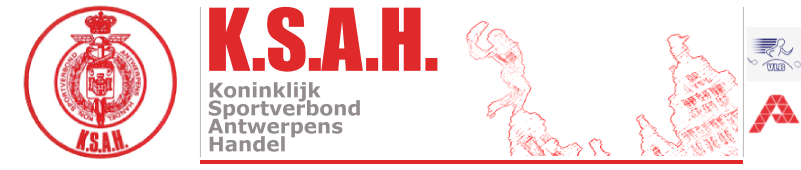 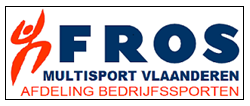                                                    Aangesloten bij Fros Multisport Vlaanderen                                                                                                                                                                                                              _____________________________________________________________________________________Het bestuur van KSAH atletiek wenst alle atleten en iedereen die U dierbaar is voor 2 0 2 0 een supergezond, gelukkig, vreugde- en liefdevol jaar toe met  vele sportieve successen.                             Robert De Roeck                                    Rita De Potter                                                               Vera Verrept              Herman Geleyn                                      Ronny Daniëls                                                             Jan Quirynen